ИнформацияОтдела по вопросам культуры, молодежной политики, физкультуры и спорта Администрации Большесолдатского района «О проведённых мероприятиях в рамках антинаркотического месячника                    «Курский край без наркотиков!» на 25.03.2015 г.В рамках  областного антинаркотического месячника «Курский край – без наркотиков!» в учреждениях культуры Большесолдатского района продолжаются мероприятия по пропаганде здорового образа жизни. Так, в МКУК Волоконский ЦСДК 14.03.2015 г. прошло анкетирование среди молодёжи: «Знаете ли вы что такое наркотики?» и тестирование: «Предрасположен ли ты к употреблению наркотиков?», в этом мероприятии приняло участие более 80 человек. 22.03.2015г также МКУК «Волоконский ЦСДК» совместно с МКОУ «Волоконской СОШ им. Героя Советского Союза А.В. Забояркина» провели беседу – конференцию:  «Кто ты в 21 веке?» с презентацией: «Равнодушию – Нет! И бездушию – Нет! Наркомании – чёткое, твёрдое – Нет!», учащаяся 11 кл. Попельнихова Ольга зачитала лекцию: «Подростковая наркотизация». Родителям обучающихся были розданы памятки «У опасной черты».                В МКУК Ржавский ЦСДК 14.03.2015 г среди молодёжи проведен теннисный турнир под девизом: « Мы за здоровый образ жизни! Наркомания не баловство, не приятное время препровождения, а смертельная болезнь!». 19.03.2015г. совместно с МКОУ «Ржавская ООШ» была проведена тематическая беседа: «Имя беды – наркомания». Школьники приняли активное участие в обсуждении данной проблеме.              Работниками МКУК «Розгребельский ЦСДК» 20.03.2015 г. была проведена тематическая дискотека для молодёжи: «Наркостоп». 21.03.2015 г. прошла конкурсно – игровая программа: «Мы за здоровый образ жизни!».             В МКУК «Любимовский ЦСДК» был проведён ряд мероприятий антинаркотической направленности: 13.03.2015г  тематический вечер: «Один в поле не воин», 14.03.2015г. - антинаркотический вечер: «Ты должен думать о себе», 17.03.2015 г. была проведена игровая программа среди подростков «Семь Я», 20.03.2015г. прошла конкурсная программа: «Миссия – жить!», 21.03.2015г. и 22.03.2015 г. были проведены тематические дискотеки для молодёжи: «Мы выбираем жизнь!», «Не переступи черту». Совместно с МКОУ «Любимовская СОШ» работниками культуры проведён лекторий для родителей: «Наркомания – кто за это в ответе?»В МКУК «Саморядовский ЦСДК»  14.03.2015г. прошёл просмотр видео роликов о вреде наркотиков для учащихся Саморядовской СОШ: «Мы за здоровый образ жизни!».В МКУК «Любостанский ЦСДК»  14.03.2015г и 20.03.2015 г. состоялись встречи – беседы (обсуждения) с молодёжью: «Не попадись на крючок», «Жить или умереть».В МКУК «Борщенский ЦСДК» 18.03.2015 г. с подрастающим поколением состоялся круглый стол: «Мы хотим расти здоровыми», «Скажи наркотикам твёрдое НЕТ!», «Курский край без наркотиков!».                              В библиотеках района проведены различные мероприятия, способствующие пропаганде здорового образа жизни, искоренению вредных привычек, направленные на созидательные отношения населения к своему здоровью. С этой целью были организованы следующие мероприятия:- в межпоселенческой библиотеке оформлена книжная выставка – диалог «Мы за жизнь без наркотиков», возле которой проведены информминутки. В программе данного мероприятия  была проведена беседа «Жизнь в твоих руках», работники библиотеки раздали присутствующим листовки и буклеты «Я говорю наркотикам – Нет!», а также календари «Большесолдатский район без наркотиков!»;- детская библиотека - музей провела акцию  «Мы против наркотиков»  и беседу «Древняя Русь и здоровый образ жизни»;- в М- Каменской сельской библиотеке был оформлен стенд «Наркомания персональный ад»  и проведён конкурс рисунков;- Растворовская сельская библиотека  провела презентацию «Я выбираю жизнь».Во всех библиотеках были оформлены книжные выставки: «Не сломай судьбу свою» - Малокаменская сб., «Похитители здоровья и рассудка» - Любимовская сб., «Во вред себе и обществу»- Н – Гридинская сб., «Не допустить беды» - Косторнянская сб., «Имя беды наркомания» - Ржавская сб., «У опасной черты» - Бирюковская сб., «Скажи жизни – да» - Саморядовская сб., «Вредные привычки – угроза жизни» - Борщенская сб.Были  проведены  беседы и обзоры: «Главные законы здоровья»- Любимовская сб., «Мы выбираем жизнь» - Н – Гридинская сб., «Жизнь без вредных привычек» - Ржавская сб., «Скажи наркотикам – Нет!» - Скороднянская сб. «Я выбираю жизнь» - Волоконская сб.19 марта текущего года в рамках акции «Курский край без наркотиков» на базе МКОУ «Большесолдатская СОШ» был проведен единый День профилактики, в котором приняли участие все обучающиеся школы. В ходе мероприятия выступали: заместитель Главы Администрации Большесолдатского района Н.М. Богачев, ведущий специалист-эксперт по вопросам молодежной политики, физкультуры и спорта Л.В. Боровлева, ответственный секретарь КДН и ЗП Большесолдатского района Е.Н. Попова, ст. инспектор ПДН ОУУ и ПДН отделения МВД России по Большесолдатскому району, участники волонтерского антинаркотического отряда  «Импульс».Кроме того, под руководством Отдела по вопросам культуры, молодежной политики, физкультуры и спорта Администрации Большесолдатского района волонтерским антинаркотическим отрядом среди обучающихся и жителей райцентра было роздано 400 информационных буклетов и 200 карманных календарей с логотипом «Курский край без наркотиков».За отчетный период проведены спортивные соревнования среди обучающихся по настольному теннису на базе МКОУ «Большесолдатская СОШ» и баскетболу на базе МКОУ «Волоконская СОШ им. Героя Советского Союза А.В. Забояркина», посвященные 70-летию Победы в ВОВ под эгидой «Спорт – альтернатива пагубным привычкам!».  Данные соревнования предваряли выступления координатора и членов волонтерского антинаркотического отряда «Импульс»  о вреде наркомании. Победители соревнований получили дипломы, медали и кубки с логотипом «Спорт против наркотиков!».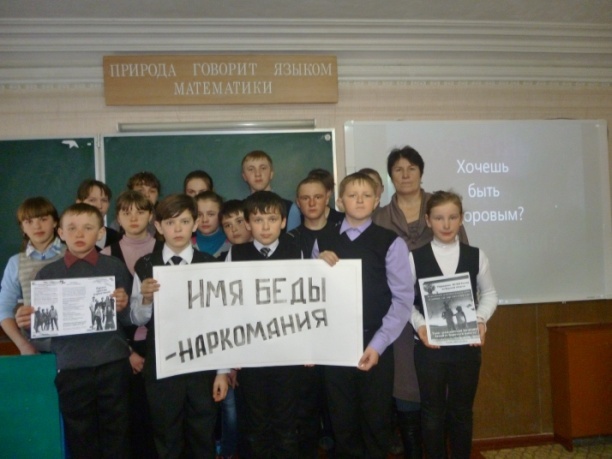 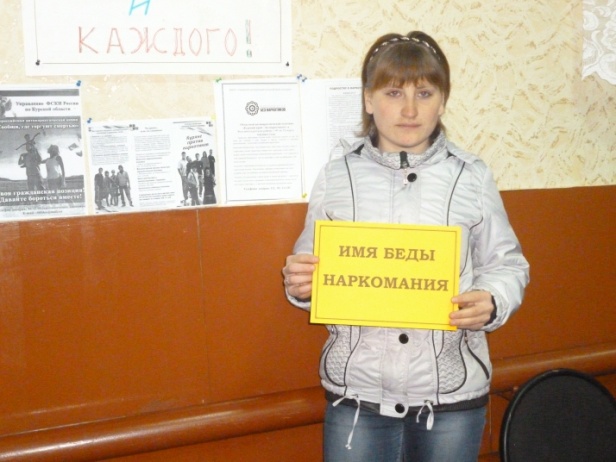 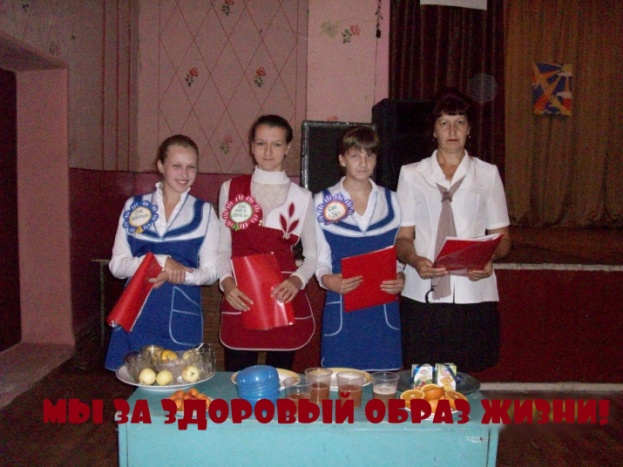 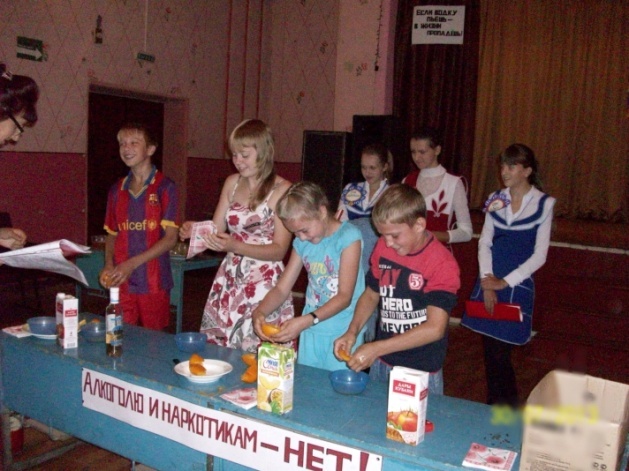 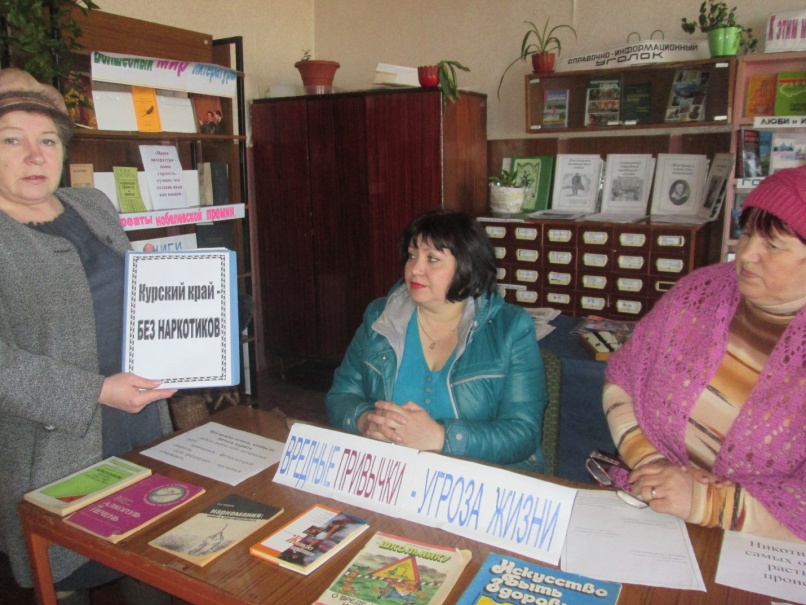 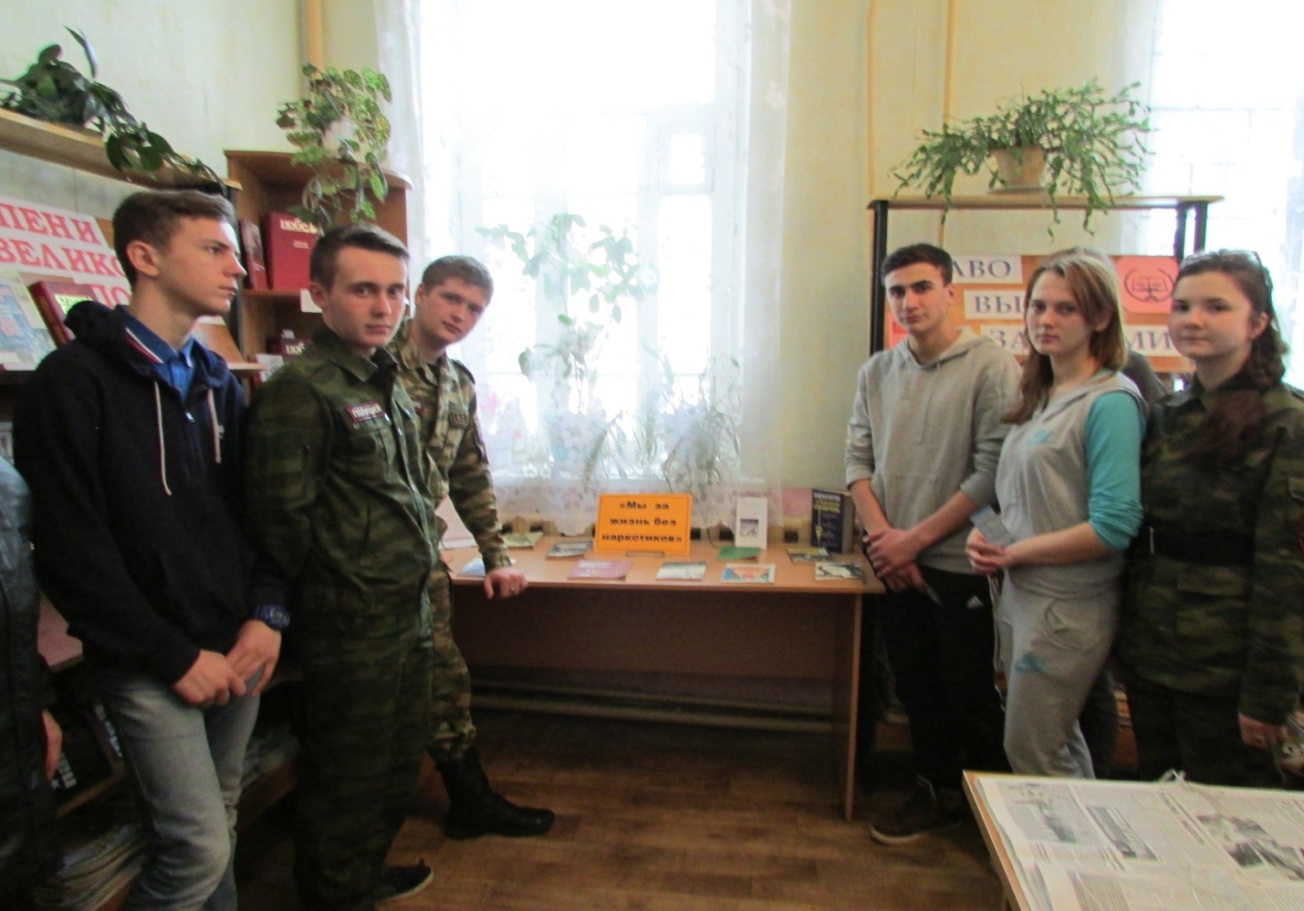 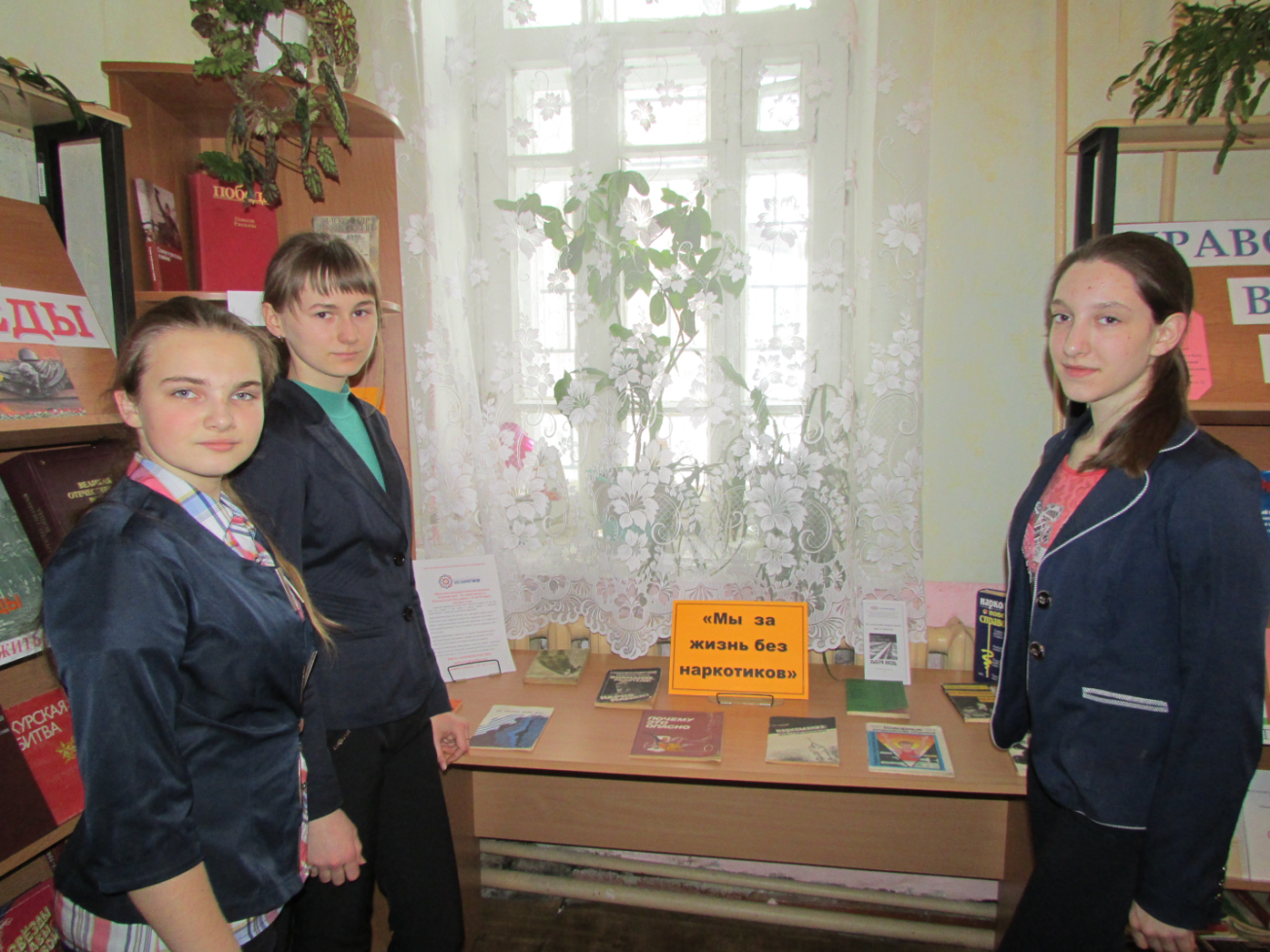 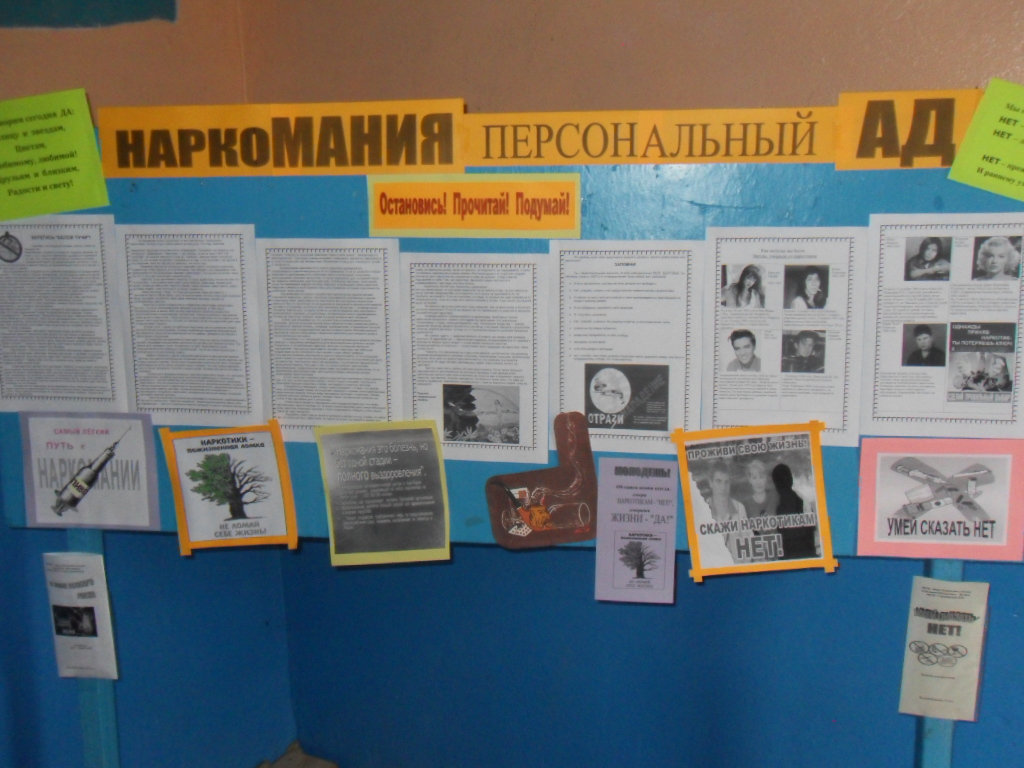 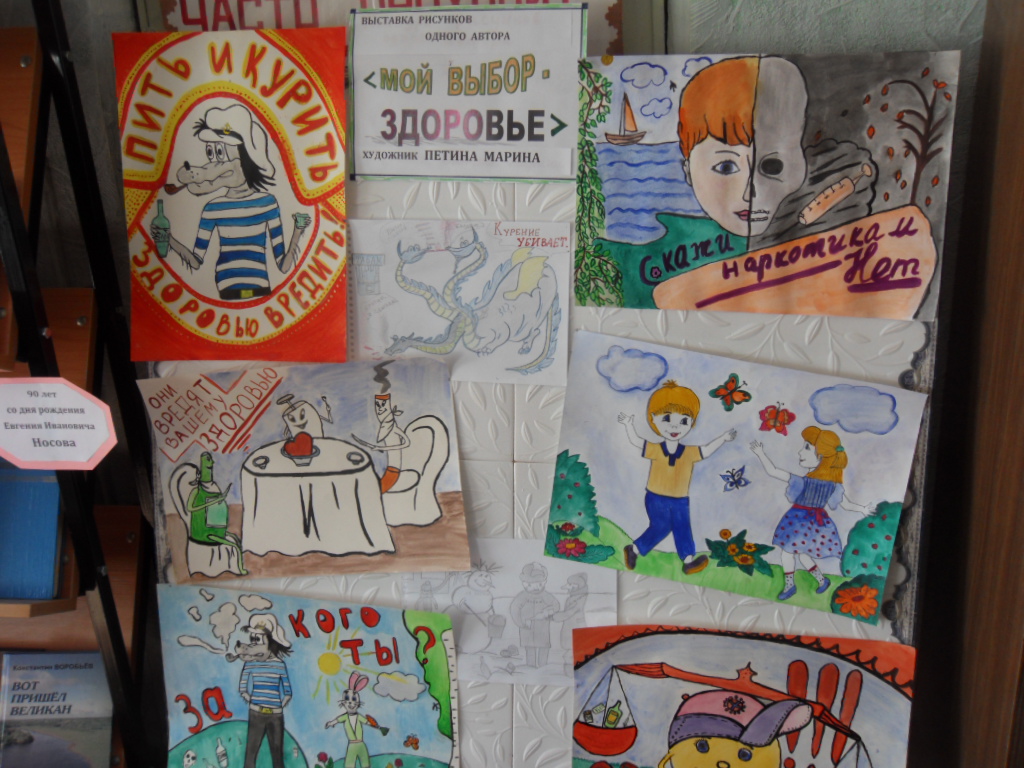 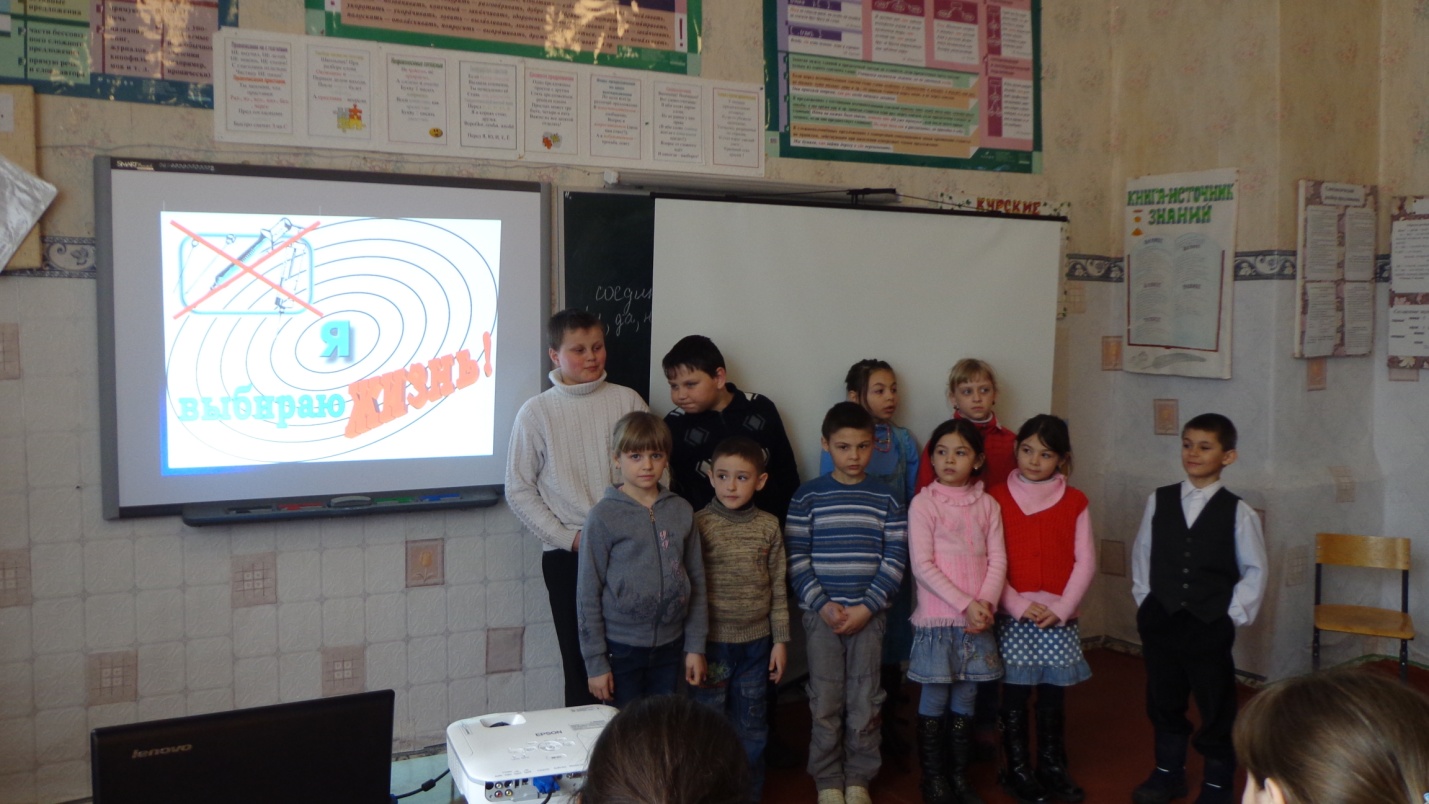 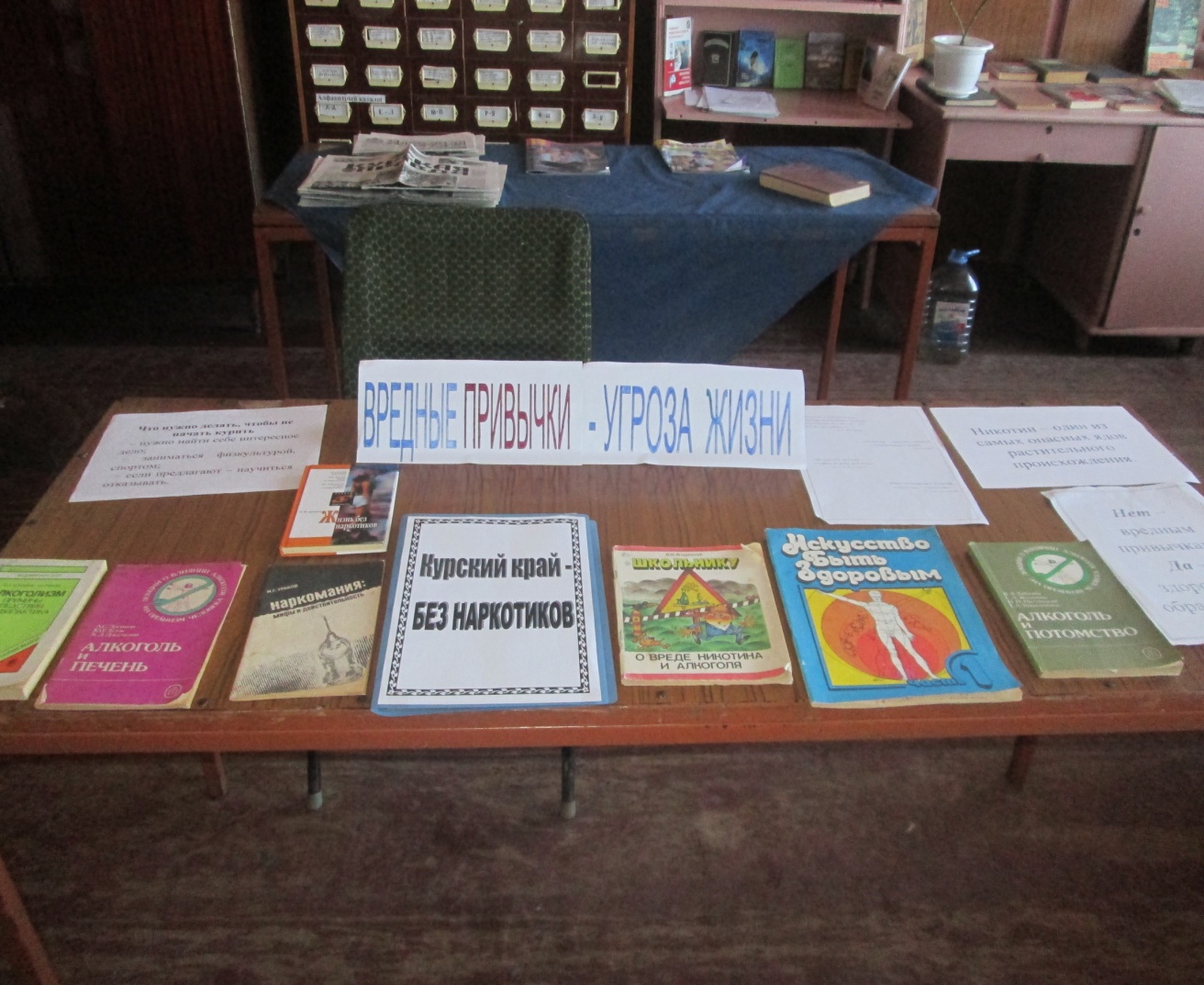 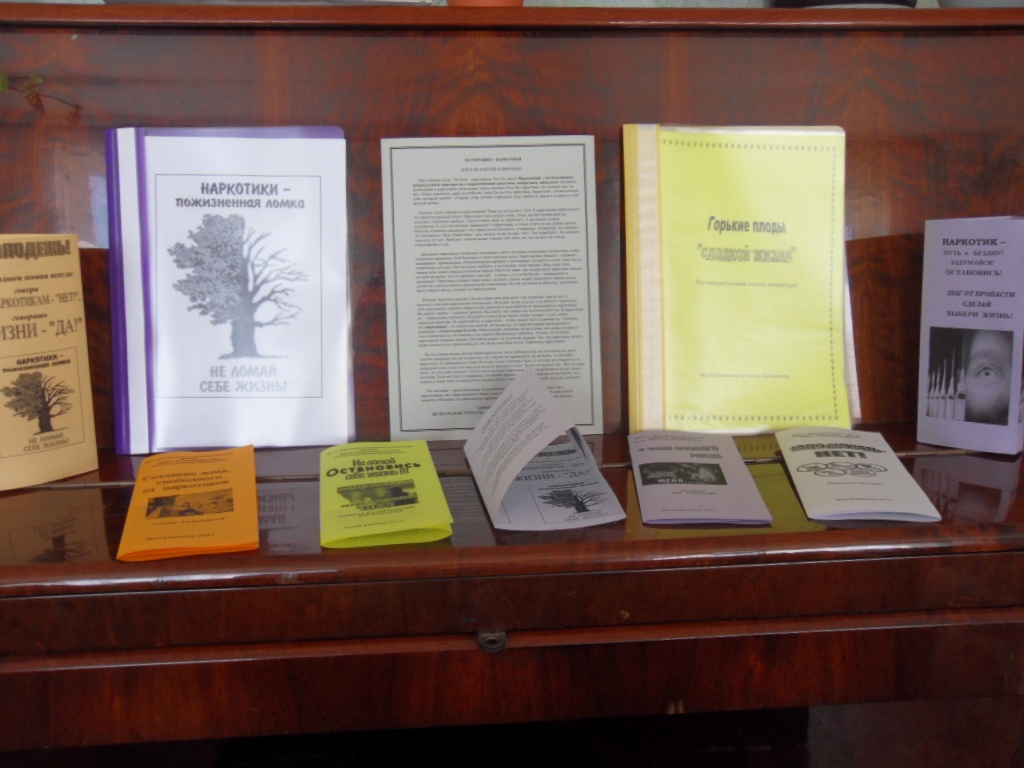 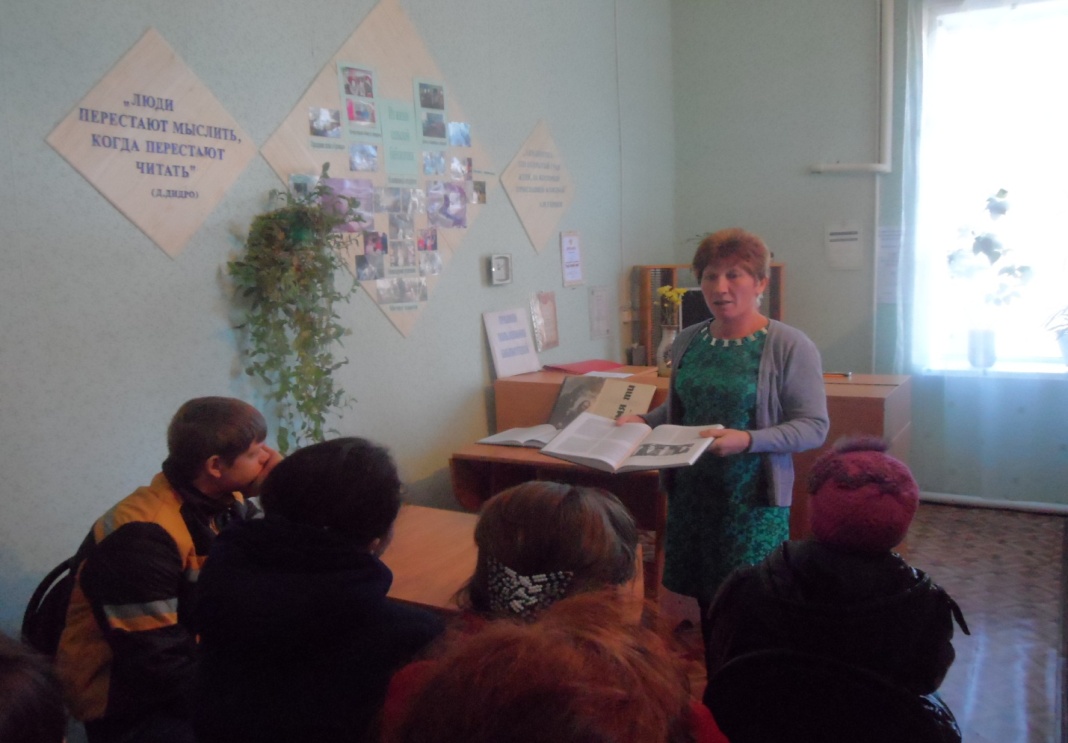 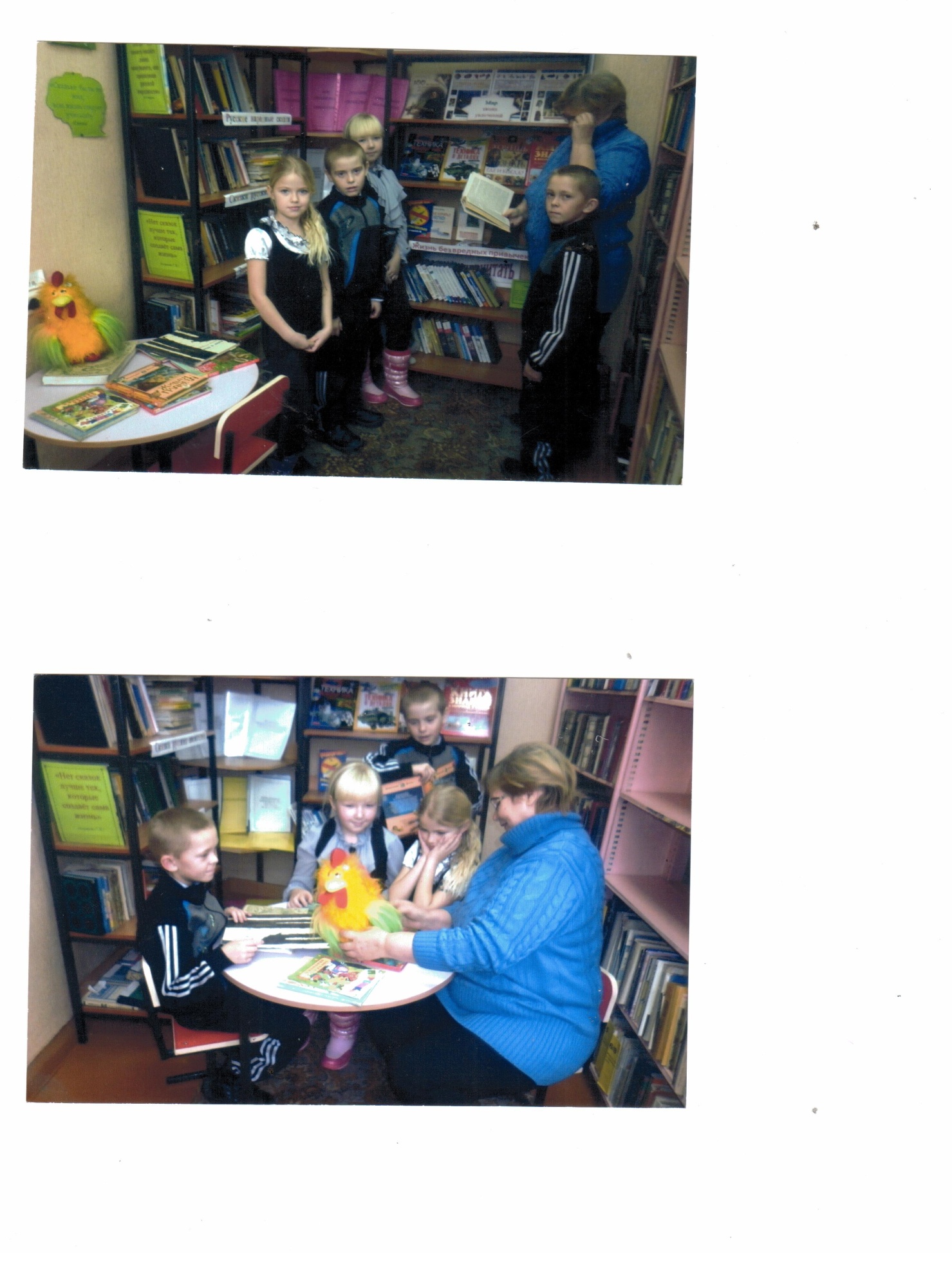 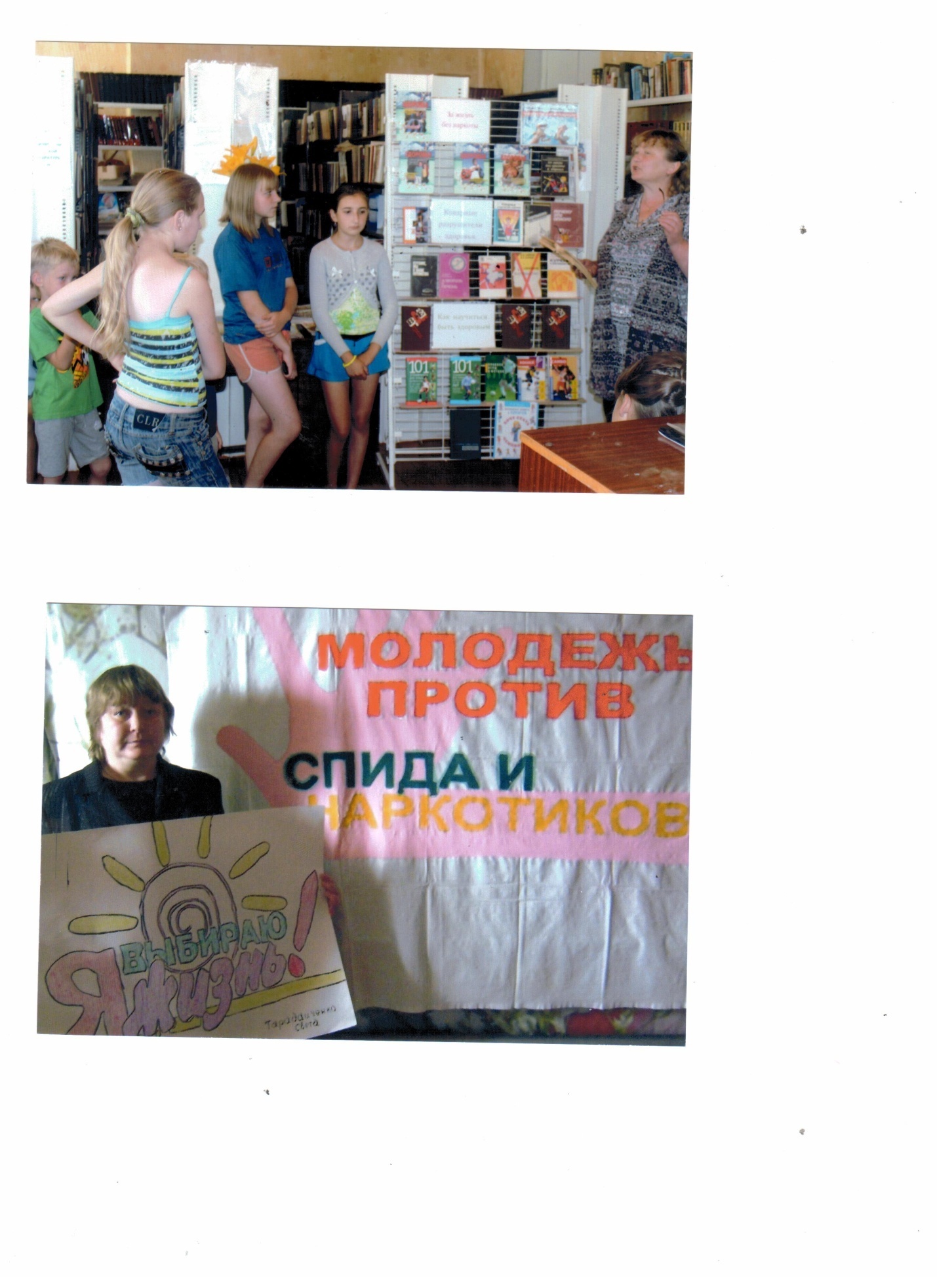 